Zápisnicač. 4/18/2014z 18. mimoriadneho zasadania obecného zastupiteľstvakonaného dňa 12. 08. 2014 na obecnom úrade v Čekovciach___________________________________________________________________________Prítomní : podľa prezenčnej listiny (Príloha č 1)Počet prítomných poslancov:	5		Ing. Jozef Ľupták		Jozef Ľalík		Stanislav Gajdošík		Ján Hanes		Miroslav NôtaKontrolórka obce:		Ing. Eva Lukáčová - neprítomnáPracovníčka OcÚ:		Mgr. Andrea Piatrovová - neprítomnáOstatní prítomní:			Otvorenie, určenie zapisovateľa a overovateľa zápisnice	Zasadnutie mimoriadneho obecného zastupiteľstva v Čekovciach otvoril a viedol Milan Gregáň, starosta obce Čekovce. V úvode privítal prítomných poslancov. Starosta obce skonštatoval, že je prítomných všetkých 5 poslancov obecného zastupiteľstva, čo predstavuje 100%-nú účasť všetkých poslancov a že obecné zastupiteľstvo je uznášania schopné.	Návrh programu mimoriadneho zasadnutia obecného zastupiteľstva bol poslancom doručený spolu s pozvánkou na zasadnutie obecného zastupiteľstva.	Starosta zopakoval prítomným, že dnešné mimoriadne zasadnutie má iba dva pracovné body programu a to: určenie volebného odvodu a určenie rozsahu výkonu funkcie starostu spolu s určením počtu poslancov.	Milan Gregáň, starosta obce, prečítal program. K návrhu neboli vznesené iné návrhy. 	Starosta obce dal hlasovať o  návrhu programu mimoriadneho zasadnutia obecného zastupiteľstva v Čekovciach:OtvorenieUrčenie zapisovateľa a overovateľa zápisniceUrčenie volebného obvodu v budúcom volebnom obdobíUrčenie rozsahu výkonu funkcie starostu na celé funkčné obdobie a určenie počtu poslancov na celé volebné obdobieDiskusiaZáverZa: 5	Proti: 0	Zdržalo sa: 0Poslanci obecného zastupiteľstva  schválili  Program 18. zasadnutia Obecného zastupiteľstva v Čekovciach bez výhrad. Určenie zapisovateľa a overovateľa zápisnice	 Za zapisovateľa bol navrhnutý Jozef Ľupták a za overovateľa zápisnice  bol  navrhnutý poslanec OZ Stanislav Gajdošík.Určenie volebného obvodu v budúcom volebnom období	Starosta obce, Milan Gregáň, informoval prítomných poslancov o tom, že v zmysle § 9, ods. 3 zákona SNR č. 346/1990 Zb. o voľbách do orgánov samosprávy obcí v znení neskorších predpisov má obec povinnosť určiť volebné obvody a počet poslancov, ktorý sa v nich má voliť. 	Starosta obce, Milan Gregáň, oboznámil, že možno postupovať v zmysle § 9, ods. 2 zákona SNR č. 346//1990 Zb. o voľbách do orgánov samosprávy obcí v znení neskorších predpisov, ktorý hovorí o tom, že v obci, v ktorej sa má zvoliť 12 alebo menej poslancov sa môže utvoriť iba jeden volebný obvod. Starosta obce, Milan Gregáň, dal hlasovať o návrhu vytvoriť iba jeden volebný obvod pre celú obec. Za: 5			Proti: 0		Zdržalo sa: 0Poslanci obecného zastupiteľstva schválili vytvorenie jedného volebného obvodu pre celú obec Čekovce bez výhrad.Určenie rozsahu výkonu funkcie starostu na celé funkčné obdobie a určenie poštu poslancov na celé volebné obdobie	Starosta obce, Milan Gregáň, navrhoval, aby sa počet poslancov, ktorí sa budú voliť v jednom volebnom obvode nemenil. Takisto navrhol, aby sa nemenil úväzok starostu. 	Doteraz bol starosta obce zamestnaný na plný úväzok a plat mu bol stanovený v zmysle zákona NR SR č. 253/1994 Z. z. o právnom postavení a platových pomeroch starostov obcí a primátorov miest v znení neskorších predpisov.	Starosta obce, Milan Gregáň, dal hlasovať o navrhnutom rozsahu výkonu funkcie starostu na celé funkčné obdobie a o určení počtu poslancov na celé volebné obdobie. Za: 5			Proti: 0		Zdržalo sa: 0Poslanci obecného zastupiteľstva schválili plný úväzok starostu obce Čekovce bez výhrad.Za: 5			Proti: 0		Zdržalo sa: 0Poslanci obecného zastupiteľstvá schválili 5 poslancov, ktorí budú zvolení v jednom volebnom obvode utvorenom pre celú obec Čekovce bez výhrad.Diskusia	V diskusií sa diskutovalo o potrebe výmeny 5 okien na Materskej škole v Čekovciach, ktoré sú v havarijnom stave. Ďalej poslanci obecného zastupiteľstva diskutovali o potrebe oslovenia povodia Hronu na spoluúčasť na vyčistení potoka od domu Párničanovcov po Materskú školu. Starostovi bolo udelené, aby v čo najkratšom čase oslovil s danou požiadavkou povodie Hronu, konkrétne pána Hollého. 	Padla pripomienka, že rodina Párničanovcov si žiada, aby sa kosilo aj popri ich záhrade, teda popri štátnej ceste, ktorá sa tiahne popri ich záhrade do obce. Starosta obce, Milan Gregáň, prisľúbil, že toto kosenie zabezpečí. Záver	Nakoľko bol program zasadnutia obecného zastupiteľstva vyčerpaný, Milan Gregáň, starosta obce, poďakoval prítomným za účasť a 18. zasadnutie obecného zastupiteľstva vyhlásil za ukončené.   Uznesenieč. 04/18/2014z mimoriadneho obecného zastupiteľstvakonaného dňa 12. 08. 2014 na obecnom úrade v Čekovciach___________________________________________________________________________1. Obecné zastupiteľstvo na svojom zasadnutí schvaľuje: V zmysle §  9, ods. 2 a 3 zákona SNR č. 346/1990 Zb. o voľbách do orgánov samosprávy obcí v znení neskorších predpisov vytvorenie jedného volebného obvodu pre celú obec bez výhra			Za: 5			Proti: 0		Zdržalo sa: 0V zmysle §  9, ods. 3 zákona SNR č. 346/1990 Zb. o voľbách do orgánov samosprávy obcí v znení neskorších predpisov a podľa § 11, ods. 3 zákona SNR č. 369/1990 Zb. o obecnom zriadení v znení neskorších predpisov 5 poslancov, ktorí budú zvolení v jednom volebnom obvode pre celú obec bez výhrad.	Za: 5	Proti: 0			Zdržalo sa: 0V zmysle zákona SNR č. 369/1990 Zb. o obecnom zriadení v znení neskorších predpisov a v zmysle zákona NR SR č. 253/1994 Z. z. o právnom postavení a platových pomeroch starostov obcí a primátorov miest v znení neskorších predpisov plný úväzok starostu obce Čekovce bez výhrad. 	Za: 5	Proti: 0			Zdržalo sa: 0Obecné zastupiteľstvo na svojom zasadnutí ukladá: požiadať povodie Hronu o spoluprácu pri čistení potokakosiť aj popri ceste ktorá vedieť pozdĺž záhrady rodiny Parničanovej.Zápisnicu overil:		Stanislav Gajdošík 		.....................................Zapísal:			Ing. Jozef Ľupták		.....................................V Čekovciach  12. 08. 2014		 								Starosta obce Čekovce   								        Milan GregáňPríloha č. 1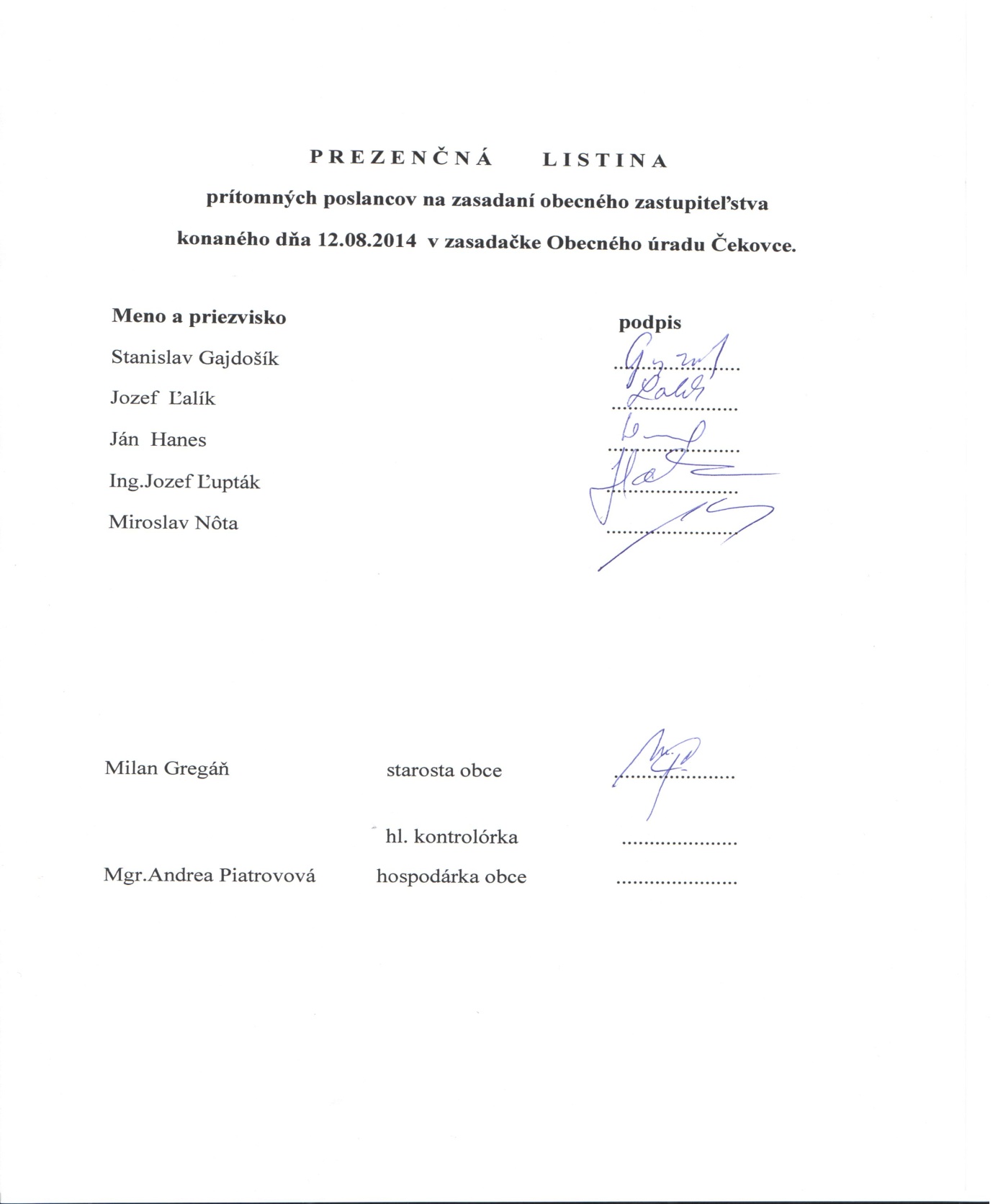 